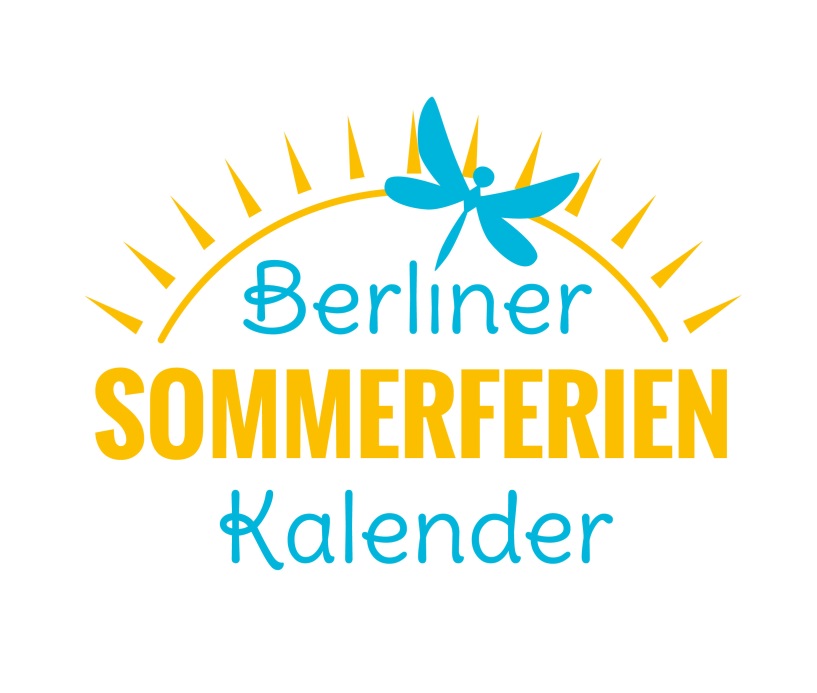 Berliner Sommerferienkalender 2017:Erstmalig ist der Kalender über eine eigens eingerichtete Webseite abrufbar:
www.sommerferienkalender-berlin.de Die Webseite ermöglicht ein gezieltes Suchen nach individuell relevanten Angeboten durch verschiedene Filter. Interessierte sind nicht an einen stationären Computer gebunden, sondern können alle Inhalte auch mobil von Tablets und Smartphones abrufen. Vereine und Institutionen können neue Angebote auch noch kurzfristig hinzufügen.Der Kalender beinhaltet viele Workshops und Kreativwerkstätten (Zirkus, Basteln, Theater, Malen), Medien- und Musikangebote, Ferienfreizeiten und internationale Jugendbegegnungen u.v.m.Anzahl der Angebote: 118 (Stand: 22.6.17)Altersspanne: 0 – 26 Jahre Preisspanne: kostenlos (13 Angebote) bis 469 EUR ( Trekkingtour Schweden, Junge Humanist_innen Berlin)Themen und Filter:Interessierte können nach Themen filtern von „Bildende Kunst“ über „Ferienfreizeiten“, „Medien“ bis „Zirkus“.Es können spezifische Zielgruppen als Filter gesetzt werden: Junge Erwachsene, Jugendliche, Kinder, nur Mädchen, nur Jungen.Es kann nach Bezirken gefiltert werden, um Angebote in der Nähe zu finden, und es gibt Filter zur Veranstaltungsform (Veranstaltung, Workshops/Kurse) sowie einen Zeitfilter (heute, morgen, diese Woche, nächste Woche)Highlights:Bei den „Highlights“ finden Interessierte besondere konkrete Angebote und Informationen, die die ganzen Sommerferien und darüber hinaus für Kinder und Jugendliche interessant sein können: Der Super-Ferien-Pass 2017/18 vereint rund 370 Preisvorteile und Verlosungen für die kommenden 100 Ferientage. Mit der „Zeitreise  - 1517“ vom FEZ-Berlin reisen Kinder ab 5 Jahre 500 Jahre zurück und können das alte Dorfleben aktiv mitgestalten. Der „infonetkalender“ und die Plattform „Kubinaut“ halten weitere Tipps und Informationen bereit. Entwicklung:Kalender 2010			rund 35 Angebote auf 20 Seiten
Kalender 2011			rund 70 Angebote auf 33 Seiten
Kalender 2012			rund 100 Angebote auf 78 Seiten
Kalender 2013			rund 111 Angebote auf ca. 100 Seiten
Kalender 2014			rund 106 Angebote auf ca. 110 Seiten
Kalender 2015			rund 124 Angebote auf 130 Seiten
Kalender 2016			über 130 Angebote auf ca. 130 Seiten
Kalender 2017:			rund 120 Angebote – per Webseite abrufbarHintergrund:Fünf stadtweit agierende Berliner Einrichtungen, die von der Senatsverwaltung für Bildung, Jugend und Familie unterstützt werden, möchten ein Bewusstsein dafür schaffen, dass junge Berlinerinnen und Berliner in unserer Stadt eine Ferienzeit voller Kreativität und Abwechslung erleben können. Daraus ist 2010 der erste „Berliner Sommerferienkalender“ mit 35 Angeboten als PDF-Dokument entstanden. Seit dem Frühjahr 2016 ist das Jugendportal „jup! Berlin“ Medienpartner. Damit wurde der Grundstein gelegt für eine Datenbank basierte Handhabung aller Angebote. Als Ergebnis des folgenden Ausbaus der Zusammenarbeit ist der „Berliner Sommerferienkalender“ in diesem Jahr erstmalig über eine eigens eingerichtete Webseite abrufbar. Der Ferienkalender erhebt keinen Anspruch auf Vollständigkeit. Die Haftung und Verantwortung für die Organisation und Durchführung der einzelnen Angebote sowie deren inhaltliche Gestaltung obliegen den dort jeweils genannten Ansprechpartnern bzw. Veranstaltern.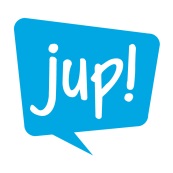 Das Berliner Jugendportal jup! Berlin ist Kooperationspartner vom Berliner Sommerferienkalender.